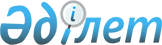 О наблюдательном совете акционерного общества "Национальная нефтегазовая компания "Казахойл"
					
			Утративший силу
			
			
		
					Постановление Правительства Республики Казахстан от 17 декабря 1997 г. N 1764. Утратило силу - постановлением Правительства РК от 31 августа 1998 г. N 819 ~P980819    Правительство Республики Казахстан ПОСТАНОВЛЯЕТ:     1. Департаменту государственного имущества и приватизацииМинистерства финансов Республики Казахстан в установленном закономпорядке принять меры по утверждению наблюдательного советаакционерного общества "Национальная нефтегазовая компания "Казахойл"в следующем составе:     Утембаев Е.А.     - Председатель Агентства по стратегическому                         планированию и реформам Республики                         Казахстан - Министр Республики Казахстан,                         председатель     Елеманов Б.Д.     - Директор Департамента нефти и газа                         Министерства энергетики, индустрии и                         торговли Республики Казахстан     Жолтаев Г.Ж.      - заведующий кафедрой геологии нефти и газа                         Казахского национального технического                         университета     Куандыков Б.М.    - президент акционерного общества                         "Национальная нефтегазовая компания                         "Казахойл"     Соболев В.В.      - директор Государственного комитета                         Республики Казахстан по инвестициям     Субханбердин Н.С. - председатель правления акционерного                         общества "Казкоммерцбанк" 

       2. Признать утратившим силу пункт 6 постановления Правительства Республики Казахстан от 24 марта 1997 г. N 410 P970410_ "Об акционерном обществе "Национальная нефтегазовая компания "Казахойл". 

 

     Премьер-Министр  Республики Казахстан
					© 2012. РГП на ПХВ «Институт законодательства и правовой информации Республики Казахстан» Министерства юстиции Республики Казахстан
				